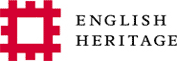 Filming and Photography Enquiry FormOnce completed, please return this form to filming.enquiries@english-heritage.org.uk via email.Please note: This document is an application to film only. It does not grant permission to film or take photographs at English Heritage Trust properties. Permission is granted only if a property can accommodate the project you are planning, and a contract has been signed by both parties. There will be a location fee and a staffing fee for all filming and photography bookings. This will be advised on submission of this form. All crews filming at English Heritage Trust Properties must hold Public Liability Insurance to the sum of £10 million pounds and attach their insurance certification when submitting this document.Signed:On behalf of Production CompanyA: General Contact Information: A: General Contact Information: A: General Contact Information: A: General Contact Information: A: General Contact Information: A: General Contact Information: A: General Contact Information: A: General Contact Information: A: General Contact Information: Date of Application:Contact:Name: Name: Name: Contact:Job Title:Job Title:Job Title:Contact:Email Address:Email Address:Email Address:Contact:Telephone: Telephone: Telephone: Location Manager (if different from above):Name: Name: Name: Location Manager (if different from above):Email Address:Email Address:Email Address:Location Manager (if different from above):Telephone: Telephone: Telephone: Producer (if different from above):Name: Name: Name: Producer (if different from above):Email Address:Email Address:Email Address:Producer (if different from above):Telephone:Telephone:Telephone:Production Company:Name:Name:Name:Production Company:Address:Address:Address:Production Company:Telephone:Telephone:Telephone:Production Company:Company reg. number: Company reg. number: Company reg. number: Invoice Address (if different from above):Contact Name:Contact Name:Contact Name:Invoice Address (if different from above):Job Title:Job Title:Job Title:Invoice Address (if different from above):Address: Address: Address: Invoice Address (if different from above):Telephone:Telephone:Telephone:Invoice Address (if different from above):Email: Email: Email: B: Enquiry Information: B: Enquiry Information: B: Enquiry Information: B: Enquiry Information: B: Enquiry Information: B: Enquiry Information: B: Enquiry Information: B: Enquiry Information: B: Enquiry Information: Property of Interest:Area(s) of interest (please state room/area of site if known)Date(s) of Interest: If enquiry spans multiple days, please indicate the how your schedule will be broken down for preparation/filming/strikeTime on site from/to: C: Project InformationC: Project InformationC: Project InformationC: Project InformationC: Project InformationC: Project InformationC: Project InformationC: Project InformationC: Project InformationProject Title: Please check as appropriate:Live BroadcastLive BroadcastLive BroadcastLive BroadcastPre-recordedPre-recordedNature of Programme (delete as applicable)Feature film / TV Series / Documentary / Drama-Documentary /  Commercial /Promotional Piece / Editorial Stills / Advertising Stills / Other (please specify)Feature film / TV Series / Documentary / Drama-Documentary /  Commercial /Promotional Piece / Editorial Stills / Advertising Stills / Other (please specify)Feature film / TV Series / Documentary / Drama-Documentary /  Commercial /Promotional Piece / Editorial Stills / Advertising Stills / Other (please specify)Feature film / TV Series / Documentary / Drama-Documentary /  Commercial /Promotional Piece / Editorial Stills / Advertising Stills / Other (please specify)Feature film / TV Series / Documentary / Drama-Documentary /  Commercial /Promotional Piece / Editorial Stills / Advertising Stills / Other (please specify)Feature film / TV Series / Documentary / Drama-Documentary /  Commercial /Promotional Piece / Editorial Stills / Advertising Stills / Other (please specify)Feature film / TV Series / Documentary / Drama-Documentary /  Commercial /Promotional Piece / Editorial Stills / Advertising Stills / Other (please specify)Feature film / TV Series / Documentary / Drama-Documentary /  Commercial /Promotional Piece / Editorial Stills / Advertising Stills / Other (please specify)Project Synopsis: (please include details of the content to be filmed at site)Are you looking to represent the site as itself? Distribution channel/Publication and date: D: Details of ProjectNumber of Crew:Number of Cast:Number of Cast:Number of Cast:Please circle if your shoot may involve any of the following:Please circle if your shoot may involve any of the following:Please circle if your shoot may involve any of the following:Please circle if your shoot may involve any of the following:Please circle if your shoot may involve any of the following:Please circle if your shoot may involve any of the following:Please circle if your shoot may involve any of the following:Please circle if your shoot may involve any of the following:Please circle if your shoot may involve any of the following:Children/Animals/Action VehiclesIf you have any of the requirements, please give details: If you have any of the requirements, please give details: If you have any of the requirements, please give details: If you have any of the requirements, please give details: If you have any of the requirements, please give details: If you have any of the requirements, please give details: If you have any of the requirements, please give details: If you have any of the requirements, please give details: Audio PlaybackIf you have any of the requirements, please give details: If you have any of the requirements, please give details: If you have any of the requirements, please give details: If you have any of the requirements, please give details: If you have any of the requirements, please give details: If you have any of the requirements, please give details: If you have any of the requirements, please give details: If you have any of the requirements, please give details: Nudity/ViolenceIf you have any of the requirements, please give details: If you have any of the requirements, please give details: If you have any of the requirements, please give details: If you have any of the requirements, please give details: If you have any of the requirements, please give details: If you have any of the requirements, please give details: If you have any of the requirements, please give details: If you have any of the requirements, please give details: Representations of the Emergency Services/Armed Forces/SecurityIf you have any of the requirements, please give details: If you have any of the requirements, please give details: If you have any of the requirements, please give details: If you have any of the requirements, please give details: If you have any of the requirements, please give details: If you have any of the requirements, please give details: If you have any of the requirements, please give details: If you have any of the requirements, please give details: Details of Camera Equipment: Details of Lighting Equipment: Use of cherry pickers/genie booms/cranes/lighting towers/scaffolding: Details of props/set dress/construction: Details of the use of food and/or drink on set: Any marquees/easy ups: Use of a generator:No. of vehicles involved and their size (including honeywagons, catering/make up/ wardrobe/ winnebagos)If the shoot involves any of the following, please detail: Drones/helicopters/explosions/fire/stunts/firearms/gunfire sounds/wet down/wind machines/smoke machines/candles/smoking/blood squibs